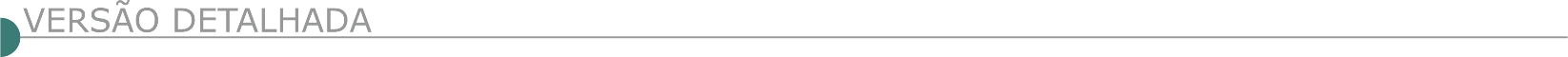 79569>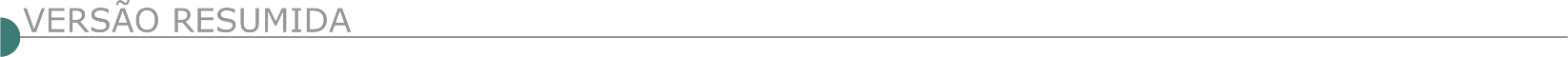  PREFEITURA MUNICIPAL DE PONTE NOVA-  MG - AVISO DE LICITAÇÃO CONCORRÊNCIA Nº 1/2020 A Prefeitura Municipal de Ponte Nova - MG torna público para o conhecimento de quantos possam interessar que estará realizando a licitação, sob a modalidade Concorrência, conforme a seguir: PROCESSO Nº 151/2020 - Concorrência Nº001/2020 - Data: 20/07/2020, Início da Sessão: 09:00 hs. Protocolo de Envelopes: até as 08:45. Objeto: Elaboração de projeto executivo de Estação de Tratamento de Esgoto (ETE) e execução de obra de engenharia para construção de interceptores de esgoto, estações elevatórias e Estação de Tratamento de Esgoto no município de Ponte Nova. Informações gerais e obtenção do Edital pelo telefone: [31] 3819-5454, ramais 206 e 207, no horário de 12h00 às 18h00. Obtenção da integra do Edital à Avenida Caetano Marinho, 306 - Centro, Ponte Nova - MG, CEP 35.430-001 ou no endereço www.pontenova.mg.gov.br.  PREFEITURA MUNICIPAL DE SÃO JOAQUIM DE BICAS/ MG - AVISO DE LICITAÇÃO CONCORRÊNCIA Nº 2/2020 A Prefeitura Municipal de São Joaquim de Bicas, Estado de Minas Gerais, torna público Processo Licitatório nº 40/2020, Concorrência nº 02/2020 objeto: Contratação de Empresa especializada no ramo de Engenharia Civil para o término das Obras de construção do Prédio Público, localizado na Praça da Matriz, Bairro Bicas Velha, Município de São Joaquim de Bicas. Tipo: Menor preço Global. Data da sessão: 20/07/2020 às 08h30min H. O Edital pode ser retirado no site: http://www.saojoaquimdebicas.mg.gov.br ou diretamente no Departamento de Compras e Licitações do Município. PREFEITURA MUNICIPAL DE UBERABA – MG - AVISO DE LICITAÇÃO CONCORRÊNCIA N° 8/2020 Objeto: Contratação de Empresa de Engenharia para Prestação de Serviços na Execução de Drenagem na Alameda das Acácias e Rua Miguel Abdanur, neste Município, em atendimento à Secretaria de Serviços Urbanos e Obras. Valor Estimado: R$ 271.141,55. Local, data e horário da sessão: Até às 09h (nove) horas do dia 22 (vinte e dois) de Julho de 2020, "Centro Administrativo Jornalista Ataliba Guaritá Neto" - Departamento de Licitação da Secretaria de Serviços Urbanos e Obras, situada na Rua D. Luis Maria Santana, 141, Bairro Santa Marta, Uberaba/MG. Informações: seob.licitacao@uberabadigital.com.br e pelo telefone: (34)3318-0837. OBSERVAÇÃO: Poderão participar do certame os licitantes que atenderem às condições da lei e aos termos do referido instrumento convocatório. MINISTÉRIO DA INFRAESTRUTURA - DNIT - SUPERINTENDÊNCIA REGIONAL EM GOIÁS E DISTRITO FEDERAL- AVISO DE LICITAÇÃO PREGÃO ELETRÔNICO Nº 203/2020 - UASG 393011 Nº PROCESSO: 50612000921202002. Objeto: Contratação de empresa para Execução dos Serviços de Conservação e Manutenção da Rodovia Federal BR-153/GO, com vistas a execução de Plano de Trabalho e Orçamento - P.A.T.O., Trecho: DIV. TO/GO - DIV. GO/MG, Sub-trecho: ENTR. BR-080(B)/GO-342 (P/ BARRO ALTO) - ENTR. BR-251 (ACESSO SUL RIALMA), Segmento: km 213,00 ao km 305,10, Extensão: 92,10 km. Total de Itens Licitados: 1. Edital: 16/06/2020 das 08h30 às 12h00 e das 13h30 às 17h00. Endereço: Av. 24 de Outubro, 311, Setor Dos Funcionários - Goiânia/GO ou www.comprasgovernamentais.gov.br/edital/393011-5-00203-2020. Entrega das Propostas: a partir de 16/06/2020 às 08h30 no site www.comprasnet.gov.br. Abertura das Propostas: 30/06/2020 às 09h00 no site www.comprasnet.gov.br. Informações Gerais: O Edital e demais informações poderão ser obtidos por meio dos sítios http://www1.dnit.gov.br/editais/consulta/editais2.asp e/ou www.comprasgovernamentais.gov.br.  MINISTÉRIO DA EDUCAÇÃO - UNIVERSIDADE FEDERAL DE ALFENAS - AVISO DE LICITAÇÃO RDC ELETRÔNICO Nº 1/2020 - UASG 153028 Nº PROCESSO: 23087008440202050. Objeto: Execução de obra civil, com fornecimento de materiais, para construção de Elevador e Escada para Acessibilidade no Campus Varginha da Unifal-MG, com área construída de 270,00 m². Total de Itens Licitados: 1. Edital: 12/06/2020 das 08h00 às 11h00 e das 13h00 às 17h00. Endereço: Rua Gabriel Monteiro da Silva, Nr. 700, Centro - Alfenas/MG ou www.comprasgovernamentais.gov.br/edital/153028-99-00001-2020. Entrega das Propostas: a partir de 12/06/2020 às 08h00 no site www.comprasnet.gov.br. Abertura das Propostas: 03/07/2020 às 09h00 no site www.comprasnet.gov.br.   GOVERNO DO ESTADO DE SERGIPE - SECRETARIA DE ESTADO DO DESENVOLVIMENTO URBANO E SUSTENTABILIDADE - SEDURBS AVISO DE LICITAÇÃO CONCORRÊNCIA Nº 13/2020 OBJETO: Execução dos serviços/obras de reestruturação de parte da Rodovia SE-470 - Trecho: Entr. BR-101(Estância) / Entr. SE-100 (Abaís), com extensão aproximada de 19,30km, neste Estado. BASE LEGAL: Lei 8666/1993. Legislação correlatas. DATA: 22/07/2020. HORA: 9 horas. PRAZO DE EXECUÇÃO: 300 dias. TIPO: Menor Preço Global. REGIME DE EXECUÇÃO: Empreitada Preço Unitário. RECURSOS ORÇAMENTÁRIOS: Unidade Orçamentária: 26.106 - Classificação Programática Funcional: 26.782.0018 - Projeto Atividade/Ação: 0531 - Elemento de Despesa: 4.4.90.51 - Fonte de Recursos: 0101. VALOR MÁXIMO DO CONTRATO: R$ 14.627.886,15 PARECER JURÍDICO: PGE 1719/2020. INFORMAÇÕES: SEDURBS, Rua Vila Cristina, 1.051, Bairro 13 de Julho, Aracaju/SE. Fone: 3198-5353. Horário de atendimento: 8 às 13 horas e no link http://www.sedurbs.se.gov.br/.  ESTADO DA BA - AVISO DE LICITAÇÃO CONCORRÊNCIA PÚBLICA Nº 5/2020 A Prefeitura Municipal de Paulo Afonso torna público que realizará Concorrência Pública n. 005/2020, dia 16/07/2020, às 09:00h, no Auditório Ed i s o n Teixeira Barbosa, situado no Vila Militar, Paulo Afonso - BA, 48607-160. Objeto: Contratação de empresa especializada para prestação de serviços de execução de obra Pavimentação em Cbuq: Localizado na estrada de acesso Povoado Vila Matias ao Povoado do Tigre, Extensão = 5,50 Km, Município de Paulo Afonso - Bahia. O Edital poderá ser adquirido na sede da Prefeitura, no Centro de Atendimento ao Cidadão - CAC, Valor R$ 10,00 (dez reais) ou gratuitamente no site da prefeitura no endereço eletrônico: www.pauloafonso.ba.gov.br. BA - PREFEITURA MUNICIPAL DE FEIRA DE SANTANA - AVISO CONCORRÊNCIA PÚBLICA 024-2020 FICA REMARCADA A LICITAÇÃO 086-2020 CONCORRÊNCIA PÚBLICA 024-2020 Objeto: Contratação de empresa de engenharia para executar obras de pavimentação em CBUQ da rua Josias, duplicação da rua Rubens Francisco Dias, requalificação da rua Universitária e construção do Parque Linear do Papagaio, no bairro Papagaio. Tipo: Menor Preço Global. Data: 22/06/2020 às 08h30. Local: Teatro Margarida Ribeiro - Rua José Pereira Mascarenhas, 409 Capuchinhos, Feira de Santana - Bahia. Edital no site: www.feiradesantana.ba.gov.br. Informações no Departamento de Gestão de Compras e Contratações, nos dias úteis, das 08h30 às 12h00 das 14h00 às 17h30. Tel.: 75 3602 8345/8333.BA - PREFEITURA MUNICIPAL DE IRECÊ - AVISO DE LICITAÇÃO CONCORRÊNCIA PÚBLICA Nº 4/2020 Menor preço global. Objeto: serviços de construção da Escola Municipal Marcionílio Rosa, na sede. Dia 17/07/2020 às 9h. Informações: na CPL, de 8 às 12h.BA - PREFEITURA MUNICIPAL DE PRADO - AVISO DE LICITAÇÃO CONCORRÊNCIA PÚBLICA Nº 3/2020 P.A N° 056-057-061-062/2020. TIPO: MENOR PREÇO/POR LOTE OBJETO: Objetivando contratação de empresa especializada para execução de obra de reforma e ampliação de escolas do Município de Prado - BA. Dados complementares no Anexo I do edital Data e horário: 20 de Julho de 2020, às 09h:00 local: Paço Municipal - Sala de Licitações, Rodovia Prado Itamaraju km 01 Lt 14 - Prado/BA. Informações: no endereço supra mencionado ou pelo Tel. (73) 3021-1124 no horário 08:00 as 13:00. www.doem.org.br/ba/prado/editais.  ESTADO DO RJ- PREFEITURA MUNICIPAL DE RIO BONITO - AVISO DE LICITAÇÃO CONCORRÊNCIA PÚBLICA Nº 2/2020 A Prefeitura Municipal de Rio Bonito, Estado do Rio de Janeiro, pelo seu Presidente Senhor Márcio Munehar Kiuchi, devidamente autorizado pelo Excelentíssimo Senhor Prefeito Municipal, torna Público que fará realizar a licitação por Concorrência Pública nº 002/2020, referente ao Processo nº 1844/2020, cujo objeto é a Contratação de empresa de engenharia para obras de pavimentação em diversas ruas no Município de Rio Bonito. Propostas e Documentações serão recebidas e abertas no dia 15/07/2020 às 10:00 horas, no Prédio do Centro Administrativo, Bloco B, sito à Rua Ramira Schueller nº 10 - Retiro Schueller - Rio Bonito - RJ. O Edital completo será obtido no endereço acima citado a partir de sua publicação ou no site da Prefeitura (www.riobonito.rj.gov.br). Custo do Edital: 1 resma de A4. Outras informações poderão ser obtidas também no endereço supra, ou pelo telefone (021) 2734-0276, Ramal 2015 diariamente das 10:00 às 16:00.RJ - PREFEITURA MUNICIPAL DE MESQUITA – AVISO DE LICITAÇÃO PROCESSO ADMINISTRATIVO Nº 02/3643/20 CONCORRÊNCIA NO 02/20 OBJETO: Contratação de empresa idônea e especializada em engenharia civil, visando execução de obras de Reforma do Complexo de Saúde São José - bairro Santa Terezinha, conforme especificações contidas no Projeto Básico. CRITÉRIO DE JULGAMENTO: Menor Preço Global. DATA, HORA E LOCAL: Dia 22/07/20 às 10:00hs, na sala de reuniões da CPL, na Rua Arthur de Oliveira Vecchi, nº. 120, Centro, Mesquita, RJ. EDITAL E INFORMAÇÕES: O Edital estará disponível para leitura e aquisição, mediante permuta por uma (01) RESMA DE PAPEL A4, munido de carimbo CNPJ da empresa e PEN-DRIVE p/ fins de obtenção de cópia do(s) arquivo(s), no Setor da CPL de 2º à 6º feira, das 10:00h às 15:00h. Telefone: (21) 2042-3085.AVISO DE LICITAÇÃO PROCESSO ADMINISTRATIVO Nº 02/3642/20 CONCORRÊNCIA NO 01/20 OBJETO: Contratação de empresa idônea e especializada em engenharia civil, visando execução de obras de Reforma da Policlínica São José - bairro Santa Terezinha, conforme especificações contidas no Projeto Básico. CRITÉRIO DE JULGAMENTO: Menor Preço Global. DATA, HORA E LOCAL: Dia 20/07/20 às 10:00hs, na sala de reuniões da CPL, na Rua Arthur de Oliveira Vecchi, nº. 120, Centro, Mesquita, RJ. EDITAL E INFORMAÇÕES: O Edital estará disponível para leitura e aquisição, mediante permuta por uma (01) RESMA DE PAPEL A4, munido de carimbo CNPJ da empresa e PEN-DRIVE p/ fins de obtenção de cópia do(s) arquivo(s), no Setor da CPL de 2º à 6º feira, das 10:00h às 15:00h. Telefone: (21) 2042-3085. ESTADO DE SP - PREFEITURA MUNICIPAL DE PIRACICABA AVISO DE LICITAÇÃO CONCORRÊNCIA Nº 18/2020 Objeto: Execução de obras de infraestrutura do Loteamento Residencial Santa Rita e Jardim Vila Maria (FINANCIAMENTO - CAIXA). Entrega das Propostas: até 17/07/2020 às 13h30min. Abertura das Propostas: 17/07/2020 às 14h00min. O Edital encontra-se publicado no endereço eletrônico: www.piracicaba.sp.gov.br e a disposição na Divisão de Compras, sito a Rua Antônio Corrêa Barbosa, 2233, 1º andar, no horário das 08h30min às 16h30min. Fone (19) 3403-1020 PREGÃO ELETRÔNICO nº 228/2020 OBJETO: Registro de preços para fornecimento de materiais de pintura. ABERTURA DAS PROPOSTAS: 06/07/2020 às 08h. INÍCIO DA SESSÃO DE DISPUTA DE PREÇOS: 06/07/2020 às 09h. O Edital completo poderá ser obtido pelo endereço eletrônico http://www.licitapira.piracicaba.sp.gov.br. Dúvidas: Fone (19) 3403-1020.SP - PREFEITURA MUNICIPAL DE CAMPINAS AVISO DE LICITAÇÃO RDC Nº 3/2020 - ELETRÔNICO PROCESSO ADMINISTRATIVO Nº 14/10/30.750 (SEI PMC.2020.00021885-14) Interessado: Secretaria Municipal de Assistência Social, Pessoa com Deficiência e Direitos Humanos - Objeto: Execução de obras de construção do Centro do Dia do Idoso - Campinas/SP. - Recebimento das Propostas: das 08h do dia 09/07/20 às 09h do dia 10/07/20 - Abertura das Propostas: a partir das 09h do dia 10/07/20 - Início da Disputa de Preços: a partir das 10h do dia 10/07/20 - Disponibilidade do Edital: a partir de 17/06/20, nos portais eletrônicos www.licitacoes-e.com.br e www.licitacoes.campinas.sp.gov.br. Esclarecimentos adicionais pelos telefones (19) 2116-0678, 2116-8518 e 2116-8401. Campinas, 16 de junho de 2020 LICITAÇÃO RDC Nº 4/2020 - ELETRÔNICO PROCESSO ADMINISTRATIVO Nº 19/10/06.395 (SEI PMC.2020.00022637-45) Interessado: Secretaria Municipal de Infraestrutura - Objeto: Execução de obras remanescentes de pavimentação e drenagem do bairro Vila Esperança - Campinas/SP. -Recebimento das Propostas: das 13h do dia 09/07/20 às 14h do dia 10/07/20 -Abertura das Propostas: a partir das 14h do dia 10/07/20 -Início da Disputa de Preços: a partir das 15h do dia 10/07/20 -Disponibilidade do Edital: a partir de 17/06/20, nos portais eletrônicos www.licitacoes-e.com.br www.elicitacoes.campinas.sp.gov.br. Esclarecimentos adicionais pelos telefones (19) 2116-0678, 2116-8518 e 2116-8401.SP- PREFEITURA MUNICIPAL DA ESTÂNCIA TURÍSTICA DE ITU - AVISO DE LICITAÇÃO CONCORRÊNCIA Nº 5/2020Contratação de Empresa de Engenharia Para Execução de Serviços de Infraestrutura Viária e Mobilidade Urbana Em Vias do Município de Itu/SP - ETAPA 3. A Secretaria Municipal de Planejamento, Habitação e Gestão de Projetos informa a quem possa interessar que se encontra aberta a Concorrência nº 05/2020, para o objeto acima descrito. Os envelopes contendo a documentação e proposta comercial deverão ser entregues até o dia 22/07/2020, às 08h30, sendo a abertura às 09h00 do mesmo dia. O Edital completo está à disposição para consulta e impressão no site da Prefeitura: www.itu.sp.gov.br. Caso prefira obter cópia do edital diretamente na Prefeitura o interessado deverá trazer o CD para reprodução do mesmo, no horário das 08h00 às 12h00 e das 13h00 às 16h:00, exclusivamente no Departamento Central de Compras, sito na Av. Itu 400 Anos, nº 111, Bairro Itu Novo Centro, Itu/SP. Obs. 1) Não será enviado o Edital pelo correio. 2) Não serão prestadas informações por telefone, fax, e-mail. Itu, 16/06/2020 - Plínio Bernardi Júnior - Secretário M. de Planejamento, Habitação e Gestão de Projetos.SP - PREFEITURA MUNICIPAL DE VARGEM GRANDE DO SUL - AVISO DE RETIFICAÇÃO CONCORRÊNCIA PÚBLICA Nº 3/2020 O Município de Vargem Grande do Sul torna público e para conhecimento dos interessados, que retificou a PLANILHA ORÇAMENTÁRIA E CRONOGRAMA FISICO FINANCEIRO, do Edital da Concorrência Pública nº 003/2020, cujo objeto é a contratação de empresa especializada para execução da fase 1 (alvenarias e acabamentos) da EMEB Prof. Flávio Iared. Altera-se a abertura para o dia 16/07/2020 às 09:00 horas, na sala de reuniões do Departamento de Licitações e Compras, situado a Praça Washington Luiz, 643 - Centro - Vargem Grande do Sul - SP. O edital estará disponível na página eletrônica http://licitacao.vgsul.sp.gov.br, podendo ainda ser solicitado através do e-mail licitacao@vgsul.sp.gov.br. 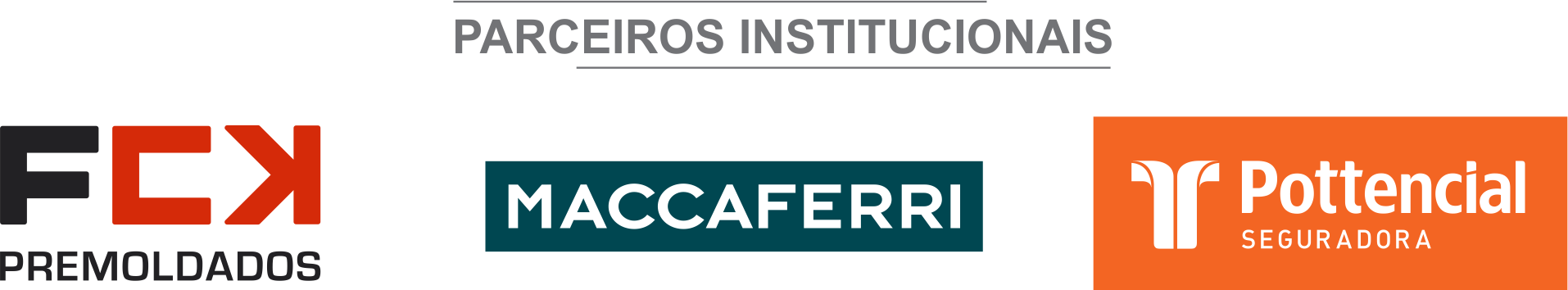 ÓRGÃO LICITANTE: COPASA-MG EDITAL: LICITAÇÃO Nº CPLI. 1120200040Endereço: Rua Carangola, 606, térreo, bairro Santo Antônio, Belo Horizonte/MG.Informações: Telefone: (31) 3250-1618/1619. Fax: (31) 3250-1670/1317. E-mail: cpli@copasa.com.br. Endereço: Rua Carangola, 606, térreo, bairro Santo Antônio, Belo Horizonte/MG.Informações: Telefone: (31) 3250-1618/1619. Fax: (31) 3250-1670/1317. E-mail: cpli@copasa.com.br. OBJETO: SELECIONAR, DENTRE AS PROPOSTAS APRESENTADAS, A PROPOSTA CONSIDERADA MAIS VANTAJOSA, DE ACORDO COM OS CRITÉRIOS ESTABELECIDOS NESTE EDITAL, VISANDO A EXECUÇÃO, COM FORNECIMENTO PARCIAL DE MATERIAIS, DAS OBRAS E SERVIÇOS DE MONTAGENS E INSTALAÇÕES ELÉTRICAS DA NOVA SUBESTAÇÃO ABRIGADA PARA TRAFO DE 500 KVA, NA CAPTAÇÃO DE ÁGUA BRUTA JAGUARI DO SISTEMA DE ABASTECIMENTO DE ÁGUA DE EXTREMA / MG.DATAS: Entrega: 08/07/2020, até às 08:30.Abertura: 08/07/2020, às 08:30.Prazo de execução: 06 meses. VALORESVALORESVALORESVALORESValor Estimado da ObraCapital Social Garantia de PropostaValor do EditalR$ 346.411,33R$ -R$ -CAPACIDADE TÉCNICA:  Construção de subestação de entrada de energia, em média tensão ou superior, inclusive sistema de medição, proteção, sendo a proteção por disjuntor na média tensão, e transformação.CAPACIDADE TÉCNICA:  Construção de subestação de entrada de energia, em média tensão ou superior, inclusive sistema de medição, proteção, sendo a proteção por disjuntor na média tensão, e transformação.CAPACIDADE TÉCNICA:  Construção de subestação de entrada de energia, em média tensão ou superior, inclusive sistema de medição, proteção, sendo a proteção por disjuntor na média tensão, e transformação.CAPACIDADE TÉCNICA:  Construção de subestação de entrada de energia, em média tensão ou superior, inclusive sistema de medição, proteção, sendo a proteção por disjuntor na média tensão, e transformação.CAPACIDADE OPERACIONAL:  Construção de subestação de entrada de energia, em média tensão ou superior, inclusive sistema de medição, proteção, sendo a proteção por disjuntor na média tensão, e transformação.CAPACIDADE OPERACIONAL:  Construção de subestação de entrada de energia, em média tensão ou superior, inclusive sistema de medição, proteção, sendo a proteção por disjuntor na média tensão, e transformação.CAPACIDADE OPERACIONAL:  Construção de subestação de entrada de energia, em média tensão ou superior, inclusive sistema de medição, proteção, sendo a proteção por disjuntor na média tensão, e transformação.CAPACIDADE OPERACIONAL:  Construção de subestação de entrada de energia, em média tensão ou superior, inclusive sistema de medição, proteção, sendo a proteção por disjuntor na média tensão, e transformação. ÍNDICES ECONÔMICOS: Conforme edital. ÍNDICES ECONÔMICOS: Conforme edital. ÍNDICES ECONÔMICOS: Conforme edital. ÍNDICES ECONÔMICOS: Conforme edital.OBSERVAÇÕES: - Consórcio: Conforme edital. Visita: Sr. Edival Fortes Ribeiro Junior ou outro empregado da COPASA MG, do dia 17 de junho de 2020 ao dia 07 de julho de 2020. O agendamento da visita poderá ser feito pelo e-mail: edval.fortes@copasa.com.br uses@copasa.com.br ou pelo telefone (35) 3435 1708 - (35) 99842 2788. A visita será realizada na praça Japão, nr: 69, Bairro Jardim Nova Extrema, Cidade Extrema/ MG. Clique aqui para obter informações do edital. OBSERVAÇÕES: - Consórcio: Conforme edital. Visita: Sr. Edival Fortes Ribeiro Junior ou outro empregado da COPASA MG, do dia 17 de junho de 2020 ao dia 07 de julho de 2020. O agendamento da visita poderá ser feito pelo e-mail: edval.fortes@copasa.com.br uses@copasa.com.br ou pelo telefone (35) 3435 1708 - (35) 99842 2788. A visita será realizada na praça Japão, nr: 69, Bairro Jardim Nova Extrema, Cidade Extrema/ MG. Clique aqui para obter informações do edital. OBSERVAÇÕES: - Consórcio: Conforme edital. Visita: Sr. Edival Fortes Ribeiro Junior ou outro empregado da COPASA MG, do dia 17 de junho de 2020 ao dia 07 de julho de 2020. O agendamento da visita poderá ser feito pelo e-mail: edval.fortes@copasa.com.br uses@copasa.com.br ou pelo telefone (35) 3435 1708 - (35) 99842 2788. A visita será realizada na praça Japão, nr: 69, Bairro Jardim Nova Extrema, Cidade Extrema/ MG. Clique aqui para obter informações do edital. OBSERVAÇÕES: - Consórcio: Conforme edital. Visita: Sr. Edival Fortes Ribeiro Junior ou outro empregado da COPASA MG, do dia 17 de junho de 2020 ao dia 07 de julho de 2020. O agendamento da visita poderá ser feito pelo e-mail: edval.fortes@copasa.com.br uses@copasa.com.br ou pelo telefone (35) 3435 1708 - (35) 99842 2788. A visita será realizada na praça Japão, nr: 69, Bairro Jardim Nova Extrema, Cidade Extrema/ MG. Clique aqui para obter informações do edital. ÓRGÃO LICITANTE: COPASA-MG EDITAL: LICITAÇÃO Nº CPLI. 1120200041Endereço: Rua Carangola, 606, térreo, bairro Santo Antônio, Belo Horizonte/MG.Informações: Telefone: (31) 3250-1618/1619. Fax: (31) 3250-1670/1317. E-mail: cpli@copasa.com.br. Endereço: Rua Carangola, 606, térreo, bairro Santo Antônio, Belo Horizonte/MG.Informações: Telefone: (31) 3250-1618/1619. Fax: (31) 3250-1670/1317. E-mail: cpli@copasa.com.br. OBJETO: SELECIONAR, DENTRE AS PROPOSTAS APRESENTADAS, A PROPOSTA CONSIDERADA MAIS VANTAJOSA, DE ACORDO COM OS CRITÉRIOS ESTABELECIDOS NESTE EDITAL, VISANDO A EXECUÇÃO, COM FORNECIMENTO PARCIAL DE MATERIAIS, DAS OBRAS E SERVIÇOS DE CRESCIMENTO VEGETATIVO, MANUTENÇÃO NAS REDES E LIGAÇÕES PREDIAIS DE ÁGUA E DE ESGOTO, BEM COMO DE RECOMPOSIÇÃO DE PAVIMENTOS NA ÁREA DE ABRANGÊNCIA DA REGIONAL DE LAVRAS - GRLV, DA COPASA MG.DATAS: Entrega: 09/07/2020, até às 08:30.Abertura: 09/07/2020, às 08:30.Prazo de execução: Conforme edital.VALORESVALORESVALORESVALORESValor Estimado da ObraCapital Social Garantia de PropostaValor do EditalR$ 7.822.294,11R$ -R$ -CAPACIDADE TÉCNICA: a) Rede de água com diâmetro igual ou superior a 50 mm;b) Rede de esgoto com diâmetro igual ou superior a 150 mm;c) Ligação predial de água;d) Manutenção de rede de esgoto;e) Manutenção de ligação predial de esgoto;CAPACIDADE TÉCNICA: a) Rede de água com diâmetro igual ou superior a 50 mm;b) Rede de esgoto com diâmetro igual ou superior a 150 mm;c) Ligação predial de água;d) Manutenção de rede de esgoto;e) Manutenção de ligação predial de esgoto;CAPACIDADE TÉCNICA: a) Rede de água com diâmetro igual ou superior a 50 mm;b) Rede de esgoto com diâmetro igual ou superior a 150 mm;c) Ligação predial de água;d) Manutenção de rede de esgoto;e) Manutenção de ligação predial de esgoto;CAPACIDADE TÉCNICA: a) Rede de água com diâmetro igual ou superior a 50 mm;b) Rede de esgoto com diâmetro igual ou superior a 150 mm;c) Ligação predial de água;d) Manutenção de rede de esgoto;e) Manutenção de ligação predial de esgoto;CAPACIDADE OPERACIONAL: f) Rede de água com diâmetro igual ou superior a 50 mm e com extensão igual ou superior a 1.500 m;g) Rede de água com tubulação de PVC e/ou ferro fundido e/ou aço e/ou concreto, com diâmetro igual ou superior a 100 (cem) mm e com extensão igual ou superior a 100 m;h) Rede de esgoto com diâmetro igual ou superior a 150 mm e com extensão igual ou superior a 1.300 m;i) Rede de esgoto com tubulação de PVC e/ou manilha cerâmica e/ou concreto e/ou ferro fundido, com diâmetro igual ou superior a 200 mm e com extensão igual ou superior a 100 m;j) Ligação predial de água com quantidade igual ou superior a 1.200 unidades, sendo que cada unidade de ligação predial de água corresponde 1,5 (um e meio) m de montagem de ligação predial de água;k) Manutenção de rede de esgoto em pista e/ou passeio, com qualquer profundidade, com quantidade igual ou superior a 1.900 m, sendo que cada unidade de manutenção de rede de esgoto corresponde a 2 (dois) m de manutenção de rede de esgoto;l) Manutenção de ligação predial de esgoto em pista e/ou passeio, com quantidade igual ou superior a 700 m, sendo que cada unidade de manutenção de ligação de esgoto corresponde a 2 (dois) m de manutenção de ligação de esgoto;m) Pavimento asfáltico (CBUQ e/ou PMF), com quantidade igual ou superior a 5.800 m².CAPACIDADE OPERACIONAL: f) Rede de água com diâmetro igual ou superior a 50 mm e com extensão igual ou superior a 1.500 m;g) Rede de água com tubulação de PVC e/ou ferro fundido e/ou aço e/ou concreto, com diâmetro igual ou superior a 100 (cem) mm e com extensão igual ou superior a 100 m;h) Rede de esgoto com diâmetro igual ou superior a 150 mm e com extensão igual ou superior a 1.300 m;i) Rede de esgoto com tubulação de PVC e/ou manilha cerâmica e/ou concreto e/ou ferro fundido, com diâmetro igual ou superior a 200 mm e com extensão igual ou superior a 100 m;j) Ligação predial de água com quantidade igual ou superior a 1.200 unidades, sendo que cada unidade de ligação predial de água corresponde 1,5 (um e meio) m de montagem de ligação predial de água;k) Manutenção de rede de esgoto em pista e/ou passeio, com qualquer profundidade, com quantidade igual ou superior a 1.900 m, sendo que cada unidade de manutenção de rede de esgoto corresponde a 2 (dois) m de manutenção de rede de esgoto;l) Manutenção de ligação predial de esgoto em pista e/ou passeio, com quantidade igual ou superior a 700 m, sendo que cada unidade de manutenção de ligação de esgoto corresponde a 2 (dois) m de manutenção de ligação de esgoto;m) Pavimento asfáltico (CBUQ e/ou PMF), com quantidade igual ou superior a 5.800 m².CAPACIDADE OPERACIONAL: f) Rede de água com diâmetro igual ou superior a 50 mm e com extensão igual ou superior a 1.500 m;g) Rede de água com tubulação de PVC e/ou ferro fundido e/ou aço e/ou concreto, com diâmetro igual ou superior a 100 (cem) mm e com extensão igual ou superior a 100 m;h) Rede de esgoto com diâmetro igual ou superior a 150 mm e com extensão igual ou superior a 1.300 m;i) Rede de esgoto com tubulação de PVC e/ou manilha cerâmica e/ou concreto e/ou ferro fundido, com diâmetro igual ou superior a 200 mm e com extensão igual ou superior a 100 m;j) Ligação predial de água com quantidade igual ou superior a 1.200 unidades, sendo que cada unidade de ligação predial de água corresponde 1,5 (um e meio) m de montagem de ligação predial de água;k) Manutenção de rede de esgoto em pista e/ou passeio, com qualquer profundidade, com quantidade igual ou superior a 1.900 m, sendo que cada unidade de manutenção de rede de esgoto corresponde a 2 (dois) m de manutenção de rede de esgoto;l) Manutenção de ligação predial de esgoto em pista e/ou passeio, com quantidade igual ou superior a 700 m, sendo que cada unidade de manutenção de ligação de esgoto corresponde a 2 (dois) m de manutenção de ligação de esgoto;m) Pavimento asfáltico (CBUQ e/ou PMF), com quantidade igual ou superior a 5.800 m².CAPACIDADE OPERACIONAL: f) Rede de água com diâmetro igual ou superior a 50 mm e com extensão igual ou superior a 1.500 m;g) Rede de água com tubulação de PVC e/ou ferro fundido e/ou aço e/ou concreto, com diâmetro igual ou superior a 100 (cem) mm e com extensão igual ou superior a 100 m;h) Rede de esgoto com diâmetro igual ou superior a 150 mm e com extensão igual ou superior a 1.300 m;i) Rede de esgoto com tubulação de PVC e/ou manilha cerâmica e/ou concreto e/ou ferro fundido, com diâmetro igual ou superior a 200 mm e com extensão igual ou superior a 100 m;j) Ligação predial de água com quantidade igual ou superior a 1.200 unidades, sendo que cada unidade de ligação predial de água corresponde 1,5 (um e meio) m de montagem de ligação predial de água;k) Manutenção de rede de esgoto em pista e/ou passeio, com qualquer profundidade, com quantidade igual ou superior a 1.900 m, sendo que cada unidade de manutenção de rede de esgoto corresponde a 2 (dois) m de manutenção de rede de esgoto;l) Manutenção de ligação predial de esgoto em pista e/ou passeio, com quantidade igual ou superior a 700 m, sendo que cada unidade de manutenção de ligação de esgoto corresponde a 2 (dois) m de manutenção de ligação de esgoto;m) Pavimento asfáltico (CBUQ e/ou PMF), com quantidade igual ou superior a 5.800 m². ÍNDICES ECONÔMICOS: Conforme edital. ÍNDICES ECONÔMICOS: Conforme edital. ÍNDICES ECONÔMICOS: Conforme edital. ÍNDICES ECONÔMICOS: Conforme edital.OBSERVAÇÕES: - Consórcio: Conforme edital. Visita: Sr. Publio Reis Pereira ou outro empregado da COPASA MG, do dia 17 de junho de 2020 ao dia 08 de julho de 2020. O agendamento da visita poderá ser feito pelo e-mail: publio.reis@copasa.com.br, grlv@copasa.com.br ou pelo telefone (35) 3694 3718. A visita será realizada no Escritório Local da COPASA MG, Rua Desembargador Sabino Lustosa, nr: 135, Bairro Vila Vera Cruz, Cidade Lavras / MG. Clique aqui para obter informações do edital. OBSERVAÇÕES: - Consórcio: Conforme edital. Visita: Sr. Publio Reis Pereira ou outro empregado da COPASA MG, do dia 17 de junho de 2020 ao dia 08 de julho de 2020. O agendamento da visita poderá ser feito pelo e-mail: publio.reis@copasa.com.br, grlv@copasa.com.br ou pelo telefone (35) 3694 3718. A visita será realizada no Escritório Local da COPASA MG, Rua Desembargador Sabino Lustosa, nr: 135, Bairro Vila Vera Cruz, Cidade Lavras / MG. Clique aqui para obter informações do edital. OBSERVAÇÕES: - Consórcio: Conforme edital. Visita: Sr. Publio Reis Pereira ou outro empregado da COPASA MG, do dia 17 de junho de 2020 ao dia 08 de julho de 2020. O agendamento da visita poderá ser feito pelo e-mail: publio.reis@copasa.com.br, grlv@copasa.com.br ou pelo telefone (35) 3694 3718. A visita será realizada no Escritório Local da COPASA MG, Rua Desembargador Sabino Lustosa, nr: 135, Bairro Vila Vera Cruz, Cidade Lavras / MG. Clique aqui para obter informações do edital. OBSERVAÇÕES: - Consórcio: Conforme edital. Visita: Sr. Publio Reis Pereira ou outro empregado da COPASA MG, do dia 17 de junho de 2020 ao dia 08 de julho de 2020. O agendamento da visita poderá ser feito pelo e-mail: publio.reis@copasa.com.br, grlv@copasa.com.br ou pelo telefone (35) 3694 3718. A visita será realizada no Escritório Local da COPASA MG, Rua Desembargador Sabino Lustosa, nr: 135, Bairro Vila Vera Cruz, Cidade Lavras / MG. Clique aqui para obter informações do edital. ÓRGÃO LICITANTE: SEC. DE INFRAEST. HÍDRICA E SANEAMENTO - EMPRESA BAIANA DE ÁGUAS E SANEAMENTO S.A.  – EMBASAÓRGÃO LICITANTE: SEC. DE INFRAEST. HÍDRICA E SANEAMENTO - EMPRESA BAIANA DE ÁGUAS E SANEAMENTO S.A.  – EMBASAEDITAL: LICITAÇÃO n.º 096/20Endereço: 4th - Atenue, 420 - Centro Administrativo da Bahia, Salvador - BA, 41745-002Edifício Sede da EMBASA - Centro Administrativo da Bahia. Informações complementares através dos Telefones: (71) 3372-4764/4756 ou pelo e-mail: plc.esclarecimentos@embasa.ba.gov.br. Endereço: 4th - Atenue, 420 - Centro Administrativo da Bahia, Salvador - BA, 41745-002Edifício Sede da EMBASA - Centro Administrativo da Bahia. Informações complementares através dos Telefones: (71) 3372-4764/4756 ou pelo e-mail: plc.esclarecimentos@embasa.ba.gov.br. Endereço: 4th - Atenue, 420 - Centro Administrativo da Bahia, Salvador - BA, 41745-002Edifício Sede da EMBASA - Centro Administrativo da Bahia. Informações complementares através dos Telefones: (71) 3372-4764/4756 ou pelo e-mail: plc.esclarecimentos@embasa.ba.gov.br. OBJETO: AMPLIAÇÃO DO SISTEMA DE CAPTAÇÃO DA ADUTORA DO SÃO FRANCISCO (ASF) - SIAA IRECÊ. DATAS: RECEBIMENTO DAS PROPOSTAS: ATÉ AS 14:00 DO DIA 23/07/2020.JULGAMENTO DAS PROPOSTAS: A PARTIR DAS 14:00 DO DIA 23/07/2020.DATAS: RECEBIMENTO DAS PROPOSTAS: ATÉ AS 14:00 DO DIA 23/07/2020.JULGAMENTO DAS PROPOSTAS: A PARTIR DAS 14:00 DO DIA 23/07/2020.OBSERVAÇÕES: O Edital e seus anexos encontram-se disponíveis para download no site http://www.licitacoes-e.com.br/. (Licitação BB nº: 819875). O cadastro da proposta deverá ser feito no site http://www.licitacoes-e.com.br/, antes da abertura da sessão pública. Informações através do e-mail: mailto:plc.esclarecimentos@embasa.ba.gov.br ou por telefone: (71) 3372-4756/4764. Salvador, 16 de junho de 2020 - Carlos Luís Lessa e Silva - Presidente da Comissão.